Галузь науки: ЗАГАЛЬНА ТА СОЦІАЛЬНА ПСИХОЛОГІЯШифр: СОЦІАЛЬНА ВІДПОВІДАЛЬНІСТЬОСОБЛИВОСТІ РОЗВИТКУ СОЦІАЛЬНОЇ ВІДПОВІДАЛЬНОСТІ У ПІДЛІТКОВОМУ ВІЦІЗМІСТВСТУП	3Розділ I. ТЕОРЕТИЧНИЙ АНАЛІЗ ПРОБЛЕМИ РОЗВИТКУ СОЦІАЛЬНОЇ ВІДПОВІДАЛЬНОСТІ В ПІДЛІТКОВОМУ ВІЦІ	61.1.Науково - теоретичне обґрунтування проблеми розвитку соціальної відповідальності .	61.1.2. Дослідження морального розвитку	81.2. Особливості формування соціальної відповідальності у підлітковому віці.	91.2.1.Особливості розвитку особистості у підлітковому віці.	91.2.2.Основні закономірності морального розвитку у підлітковому віці.	111.2.3.Теоретична модель особливостей розвитку соціальної відповідальності у підлітковому віці.	14Розділ II. МЕТОДИ ТА МЕТОДИКА ДОСЛІДЖЕННЯ	162.1.Методичні підходи до організації емпіричних досліджень розвитку соціальної відповідальності.	162.1.1.Методика Л.Кольберга «Моральна дилема та її модифікації».	162.1.2.Методика Л.Кольберга «Моральна дилема» у дослідженні особливостей розвитку соціальної відповідальності у підлітковому віці.	172.2.Методика і організація дослідження.	182.2.1 Організація дослідження	182.2.2Особливості розвитку соціальної відповідальності підлітків у старшому та молодшому підлітковому віці	18Розділ III. ЕМПІРИЧНЕ ДОСЛІДЖЕННЯ ОСОБЛИВОСТЕЙ РОЗВИТКУ СОЦІАЛЬНОЇ ВІДПОВІДАЛЬНОСТІ У ПІДЛІТКОВОМУ ВІЦІ.	233.1 Вікові особливості розвитку соціальної відповідальності у підлітковому віці	233.1.1 Результати дослідження розвитку соціальної відповідальності у молодшому підлітковому віці	233.1.2 Результати дослідження розвитку соціальної відповідальності у старшому підлітковому віці	253.2 Гендерні відмінності у  розвитку соціальної відповідальності у підлітковому віці	263.2.1. Гендерні відмінності у  розвитку соціальної відповідальності у молодшому підлітковому віці	263.2.2. Гендерні відмінності у  розвитку соціальної відповідальності у старшому підлітковому віці	283.3 Тенденції розвитку соціальної відповідальності у підлітковому віці	303.3.1. Тенденції  розвитку соціальної відповідальності у дівчат та хлопців підліткового віку	31Висновки:	35Список використаної літератури.	38Додатки	41ВСТУПАктуальність теми. Дослідження проблеми соціальної відповідальності є актуальним у наш час. Зміни, що відбуваються в сучасному українському  суспільстві, вимагають детального вивчення проблеми соціальної відповідальності у людей різного віку. Особливо гостро відчувається потреба у вивченні особливостей формування соціальної відповідальності у підлітковому віці. Саме у підлітковому віці основою розвитку особистості є її власна соціальна активність, яка спрямована на побудову взаємостосунків з однолітками та дорослими, формування стійких поглядів, засвоєння зразків та норм  поведінки. До того ж, підлітки активно включаються в соціум та опановують нові соціальні функції. Дослідники визнають необхідність вивчення особливостей соціальної відповідальності підлітків. Зокрема, це пояснюється тим, що сучасному підлітку складно орієнтуватись у суспільних вимогах. До того ж підлітки часто не розуміють, як слід поводитись в тій чи іншій надзвичайній ситуації. На жаль, на сьогодні спостерігається суперечлива тенденція у соціальному розвитку особистості підлітка. Вона проявляється в тому, що часто прагнення до зайняття активної соціальної позиції не збігається з реальною поведінкою підлітка  у  ситуаціях, що вимагають його безпосереднього втручання. Саме тому вивченню даної проблеми приділяють все більше і більше уваги.Дослідженням соціальної відповідальності займались різні спеціалісти у різні часи та у різних країнах світу. Значну роль відіграли експерименти, проведені американським психологом С.Мілгремом ще у 1963 році. Внесок у дослідження соціальної відповідальності зробили Дж.Дарлі та Б.Латане. Саме вони вивчали так звану просоціальну поведінку.  Важливими також є роботи таких вчених: С.Московічі, Г.Тард, Г.Лебон, Е.Росс, В. Мак-Даугалл, Л.Кольберг, Ж.Піаже, Х. Хекхаузен, Л.Уорд та інші. Кожен з них створив свою теорію та зробив вагомий внесок у дослідження проблеми соціальної відповідальності.Однак, проблема формування соціальної відповідальності у підлітковому віці поки не набула належного теоретичного обґрунтування та емпіричного вивчення, особливо у вітчизняній психології. Таким чином, недостатня розробленість даної проблеми та її неабияка соціальна значущість зумовили вибір теми нашого дослідження: «Особливості розвитку соціальної відповідальності у підлітковому віці».Об`єкт дослідження:соціальна відповідальність.Предмет дослідження: особливості розвитку соціальної відповідальності у підлітковому віці.Мета дослідження:теоретично обґрунтувати та емпірично вивчити особливості формування соціальної відповідальності у підлітковому віці.Гіпотеза дослідження: існують вікові та гендерні відмінності в особливостях розвитку соціальної відповідальності в підлітковому віці :молодші підлітки у своїй поведінці орієнтуються на уникнення покарання та отримання заохочення за "правильну поведінку";старші підлітки у своїх вчинках та судженнях керуються існуванням суспільного благополуччя, вищого закону, що відповідає інтересам більшості людей;дівчата підліткового віку у здійсненні вчинків керуються особистою вигодою;хлопцям підліткового віку важливо отримати соціальну вигоду за скоєні вчинки;Завдання дослідження:1. Проаналізувати наукову літературу з проблеми розвитку соціальної відповідальності у підлітковому віці і розробити теоретичну модель дослідження.2. Вивчити основні методи дослідження соціальної відповідальності та обґрунтувати методику власного дослідження. 3.Дослідити особливості формування соціальної відповідальності у підлітковому віці.Методологічні та теоретичні основи дослідження: вихідні теоретичні положення про соціальну відповідальність, зокрема дослідження особливостей морального розвитку у підлітковому віці (Л. Кольберг, Дж. Дарлі, Б.Латане).Організація та методи дослідження. З метою реалізації завдань дослідження, забезпечення вірогідності його результатів використано такі методи:теоретичні – аналіз та узагальнення  наукової літератури з заданої теми - для побудови теоретичної моделі дослідження;емпіричні – авторська модифікація методики морального інтерв'ю Л. Кольберга;Статистичні методи обробки результатів дослідження - факторний аналіз - з метою перевірки вірогідності результатів дослідження. Статистична обробка даних здійснювалась за допомогою програми STATISTICA 6.0.Дослідження проводилось протягом 2017 року. В дослідженні брали участь 29учнів загальноосвітньої школи, з яких 19 - учні старшого підліткового віку, 10 - молодшого підліткового віку. Серед них 19 дівчат та 10 хлопців.Наукова новизна та теоретичне значення дослідження:теоретично обґрунтовано та емпірично досліджено вікові та гендерні особливості розвитку соціальної відповідальності підлітковому віці.Практичне значення: результати, отримані в ході емпіричного дослідження, можна використовувати для розробки рекомендацій для батьків та вчителів щодо взаємодії з підлітками.Апробація результатів дослідження. Результати дослідження доповідалися на студентсько-викладацькій конференції. За результатами дослідження опубліковано 1 наукову працю.Розділ I. ТЕОРЕТИЧНИЙ АНАЛІЗ ПРОБЛЕМИ РОЗВИТКУ СОЦІАЛЬНОЇ ВІДПОВІДАЛЬНОСТІ В ПІДЛІТКОВОМУ ВІЦІ1.1.Науково - теоретичне обґрунтування проблеми розвитку соціальної відповідальності .1.1.1. Теоретичний огляд проблеми соціальної відповідальності.Ще до появи наукової соціальної психології дослідники стали замислюватись над питанням впливу суспільства на людину, її поведінку та взаємодію людей між собою.У 1890 році французький соціолог та кримінолог Г.Тард у праці «Закони наслідування» висловив міркування про те, що суспільство являє собою цілісну систему взаємодії свідомостей, а рушійною силою соціального розвитку є наслідування. Згодом у 1895 році була видана праця Г.Лебона «Психологія народів і мас». Відповідно до його ідей, життя у сучасному світі все більше і більше залежить від поведінки натовпу. Це призводить до того, що індивіди втрачають власну відповідальність, а їхня діяльність спрямована на досягнення єдності з масою [5].Значний внесок у дослідження проблеми соціального наслідування зробив С.Московічі. Вивчаючи механізм соціального наслідування, віндійшов висновку, що виникнення будь-якої форми колективного життя супроводжується появою людей нового типу.У.Мак-Даугалл вважав, що в основі соціальної поведінки людини є своєрідні інстинкти, які є цілеспрямованими та успадкованими прагненнями до дій.Н.Тріплетт, за результатами проведених експериментів, ввів поняття соціальної фасилітації та соціальної інгібіції. На його думку, присутність інших людей має вплив на діяльність індивіда, спонукаючи чи стримуючи її [8][5].С.Мілграм провів один з найвидатніших експериментів в психології. Він прагнув зрозуміти чому люди можуть проявляти жорстокість по відношенню до інших. Вчений дійшов висновку, що нехтування моральнами нормами та знецінення співчуття до інших людей, зумовлено здатністю людини до підпорядкованості. Можна сказати, що людина здатна завдати болю іншій людини, підпорядковуючись авторитету.Жахлива подія, що відбулась в місті Нью-Йорк у 1964 році з американкою Кітті Дженовезе, змусила дослідників звернутись до вивчення просоціальної поведінки.Значну роль у дослідженні проблеми здійснили Дж.Дарлі та Б.Латане. Дослідники вивчали  так звану просоціальну поведінку. Вони замислились над питанням,  чому люди обирають залишатись осторонь, не надавати допомоги та не втручатись в ситуації, коли вони є її  свідком. Ряд експериментів, проведених вченими, був спрямований на вивчення особливостей поведінки людини в умовах, коли вона є свідком певної критичної ситуації або події. На думку дослідників, на соціальну активність, вибір людини надати допомогу чи залишитись осторонь впливає, зокрема, кількість свідків події - це так званий ефект свідка[5][8]. Яким би це не здавалося парадоксальним, дослідники експериментально довели, що чим більше людей є свідками критичної ситуації тим менше вірогідність того, що вони будуть втручатись у її розвиток. Внесок вчених у вивчення проблеми соціальної відповідальності важко переоцінити. Саме вони створили так звану модель надання допомоги, яка описує основні кроки, які передують рішенню з надання допомоги в критичній ситуації. 1.1.2. Дослідження морального розвиткуОдним з перших, хто почав вивчати моральні судження дітей, був Ж.Піаже. Вчений висловив думку про те, що моральні судження дитини пов'язані з її соціальним оточенням, а також залежать від зростання її інтелектуальних знань. Незважаючи на те, що послідовники Ж.Піаже не знайшли підтвердження його теоретичних розробок, його погляди стали основою для розвитку ідей Л.Кольберга, К.Гіліган та інших[5].Цікавою є теорія морального розвитку Л.Кольберга. На його думку, моральна свідомість дитини розвивається паралельно з її інтелектуальними знаннями. У своєму підході вчений виділив кілька стадій розвитку моральних суджень - доконвенційна мораль, конвенційна мораль та постконвенційна мораль. З результатів його досліджень стає відомо, що розвиток моральних суджень носить спонтанний характер. До того ж людина будь-якого віку може знаходитись на будь-якій стадії розвитку моральних суджень. Досліджуючи моральний розвиток підлітків, Л.Кольберг,а пізніше і К.Гіліган, визначили, що на стадії доконвенційної моралі знаходяться підлітки, які у своїй поведінці частіше орієнтуються на батьків, які виступають для них авторитетом. На моральні судження підлітків впливають заохочення та покарання з боку батьків. Друга стадія морального розвитку характеризується бажанням відповідати соціальним очікуванням та інтересам. Підлітки прагнуть уникати несхвалення з боку оточуючих. Підлітки, досягнувши третьої стадії морального розвитку, керуються універсальними для всіх правилами та нормами моралі. Вчений відзначає, що розширення світогляду, інтелектуальний розвиток зумовлює вироблення в особистості автономних моральних суджень. Відомо також, що недоцільно пов'язувати вікові показники з моральним розвитком.Вцілому концепція Л.Кольберга відіграла вирішальну роль у розвитку досліджень у цьому напрямі. Аналізуючи теоретичний та практичний доробок вченого, його послідовники - Г. Карло, Н. Ейсенберг, Г. Найт - дійшли висновку, що розвиток моралі зумовлений віком та інтелектуальним розвитком особистості. Вчені висловили міркування про те, що підлітки, які здатні до  неординарного творчого мислення, проявляють вищий рівень розвитку моральних суджень, порівняно зі своїми однолітками [1][7][12].1.2. Особливості формування соціальної відповідальності у підлітковому віці.1.2.1.Особливості розвитку особистості у підлітковому віці.Відомо, що підлітковий вік охоплює період від 11-12 до 14-15 років. Підлітковий вік характеризується численними змінами, що відбуваються в різних сферах розвитку особистості. Особливу увагу вивченню проблеми розвитку підлітка приділяли  Д.Б.Ельконін та Т.В.Драгунова. В результаті численних досліджень науковці описали певні закономірності розвитку особистості у  підлітковому віці. До них відносять виникнення "почуття дорослості", формування та розширення кола спілкування, активне засвоєння та використання норм моралі та етики[13].Л.С. Виготський зазначав, що вона зумовлена виникненням почуття дорослості, розвитком самосвідомості, фізіологічними змінами тощо [13].Досліджуючи особливості розвитку дітей різного віку, відома радянська психолог Л.І.Божович звертає увагу на те, що великий вплив на формування особистості підлітка має соціальна ситуація, у якій він розвивається. В результаті досліджень вона зробила висновок про те, що в учнів середнього шкільного віку формується ще один фактор розвитку - вимоги до себе. Це проявляється у здатності підлітка виокремлювати власні внутрішні вимоги, прагнення та переконання. Американський психолог Г.-С. Холл, досліджуючи особливості розвитку особистості  підлітка, асоціював даний віковий період із бурхливою перехідною епохою. На думку С.Холла, будь-які втручання в розвиток підлітка є шкідливими, оскільки неможливо змінити його природу. За його переконаннями, найдоцільніше застосовувати методи пасивної педагогіки щодо взаємодії з підлітками [3][14].Відомий австрійський психіатр, психолог та невролог Зигмунд Фройд стверджував, що зміни та новоутворення, які супроводжують підлітковий вік є неминучими, натомість відсутність зовнішніх та внутрішніх конфліктів може свідчити про патологію в розвитку особистості підлітка. Описавши результати дослідження особливостей підлітків в умовах примітивної цивілізації острова Самоа, американська етнограф Маргарет Мід доводить недоцільність біологічної теорії виникнення кризи в підлітковому віці. Натомість вона говорить про те, що на виникнення підліткової кризи безпосередньо впливає соціальне оточення. Близькими також є дослідження Рут Бенедикт, яка стверджувала, що перехідний віковий період не можна вважати біологічно зумовленим. Вона довела, що саме соціальні умови впливають на перебіг підліткової кризи. Таким чином, у різних суспільствах підлітковий вік характеризується різними особливостями.Отже, підлітковий вік постає своєрідною межею між дитинством та дорослістю. Він супроводжується  неминучими змінами як кількісного так і якісного характеру. Значні зрушення відбуваються в соціальному житті підлітка. 1.2.2.Основні закономірності морального розвитку у підлітковому віці.Особливості морального розвитку підлітків обумовлені закономірностями їх загального розвитку. Підліток розвивається не тільки фізично, зокрема, розширюється коло його стосунків з іншими людьми.  Розвиток свідомості підлітка відіграє вирішальну роль не тільки в засвоєнні знань, а у вихованні певних моральних якостей. Процес формування моральних якостей у підлітковому віці є досить складним. Особливістю підлітків є те, що вони здатні набагато глибше розуміти моральні норми. Значну увагу вони приділяють оцінці моральних якостей своїх товаришів і друзів. При цьому більшість підлітків засуджує негативні риси своїх однолітків, зокрема, егоїзм [7].Ж.Піаже в результаті проведених досліджень висловив міркування про те, що у підлітковому віці відбуваються значні зміни у моральному розвитку особистості[12]. Він стверджував, що саме у підлітковому віці змінюються переконання, цінності, ідеали, які виходять за межі особистого життя. Підліток починає оцінювати свої вчинки та вчинки інших людей з нових позицій. Ж.Піаже вважає, що на моральний розвиток підлітка має значний вплив спілкування з однолітками. Все це, на думку дослідника, забезпечує формування морального світогляду. Ж.Піажестверджував, що молодші підлітки розглядають моральні норми як такі, що довільно встановлюються або змінюються за спільною згодою.У молодшому підлітковому віці зростає вплив суб'єктивного міркування на поведінку. У старшому підлітковому віці відбувається формування ідеологічної форми мислення (Див.Таблиця 1.1).Відповідно до міркувань Л.Кольберга, підлітки, які у своїй поведінці керуються заохоченням або уникненням покарання, перебувають на доконвенційному рівні розвитку моралі. Тоді як підлітки, що здійснюють поведінку під впливом зовнішнього оточення, - на конвенційному рівні розвитку моралі. Вони орієнтуються на отримання схвалення з боку оточення, а також уникнення осуду від обраного авторитету. На думку Л.Кольберга, постконвенційного рівня розвитку моралі досягають підлітки, що у своїх вчинках спираються на пережитий досвід, власні принципи та моральні норми.К.Гіліган на основі теорії Л.Кольберга, створила власну трирівневу структуру морального розвитку у дівчат. Проаналізувавши результати проведених досліджень, К.Гіліган висловила думку про те, що кінцевою метою морального розвитку у дівчат є вміння поєднувати задоволення власних потреб та відповідальність за інших людей [1][9][12].Таблиця 1.1Особливості морального розвитку1.2.3.Теоретична модель особливостей розвитку соціальної відповідальності у підлітковому віціНа основі аналізу наукової літератури з питання соціальної відповідальності підлітків, припущення щодо особливостей розвитку соціальної відповідальності підлітків матиме такий вигляд:Таблиця 1.2Теоретична модель особливостей розвитку соціальної відповідальності у підлітковому віціМи припустили, що існують вікові та гендерні відмінності в особливостях розвитку соціальної відповідальності в підлітковому віці. Молодші підлітки у своїй поведінці орієнтуються на уникнення покарання та отримання заохочення за "правильну поведінку", а старші підлітки у своїх вчинках та судженнях керуються існуванням суспільного благополуччя, вищого закону, що відповідає інтересам більшості людей. Дівчатапідліткового віку у здійсненні вчинків керуються особистою вигодою, а хлопцям підліткового віку важливо отримати соціальну вигоду за скоєні вчинки. Таким чином, моральний розвиток рухається у віковому сенсі від особистих до соціальних мотивів.Розділ II. МЕТОДИ ТА МЕТОДИКА ДОСЛІДЖЕННЯ2.1.Методика Л.Кольберга «Моральна дилема» у дослідженні особливостей розвитку соціальної відповідальності у підлітковому віціЛ.Кольберг створив не лише теорію морального розвитку, а й найпопулярнішу методику вивчення морального розвитку особистості.Методика «Моральна дилема» за Л.Кольбергом являє собою інтерв'ю, в якому інтерв'юер, користуючисьморальними дилемами, встановлює рівень розвитку моральних суджень у досліджуваного[18][12].Під час проведення досліджень морального розвитку підлітків Л.Кольберг зосереджував увагу не на моральному досвіді досліджуваних, а на зміст їхніх роздумів під час формування моральних поглядів. В ході його досліджень брали участь підлітки, віком 10, 13 та 16 років. Підліткам було необхідно вирішити дилему та обгрунтувати власний вибір. Метод, який використав Л.Кольберг у власних дослідженнях, швидко здобув популярності та прихильності. Багато послідовників вченого використовували моральне інтерв'ю для проведення власних досліджень. Так, наприклад, однією з модифікацій методики Л.Кольберга став Defining Issues Test(DIT) - тест, створений Джеймсом Рестом у 1979 році. Характерною ознакою теста є удосконалені критерії для оцінки кількісної шкали - шкали Лайкерта, що використовують для аналізу моральних дилем. Згодом DITбув удосконалений до DIT-2.На сьогоднішній день методика Л.Кольберга не втратила своєї актуальності. Метод морального інтерв'ю активно використовують в різних галузях наукових знань, де необхідним є проведення морального тестування. Зокрема, методику «Моральна дилема» застосовують у богослов'ї, політиці та медицині.2.2.Методика і організація дослідженняМетою дослідження є аналіз особливостей  розвитку соціальної відповідальності у страшому та молодшому  підлітковому віці. Також дослідження має на меті виявити гендерні відмінності у прояві соціальної відповідальності підлітків у молодшому та старшому підлітковому віці. У дослідженні взяли участь учні 11-го та 6-го класів загальноосвітньої школи. Серед них 19 дівчат та 10 хлопців.Досліджуваним було представлено до уваги 3 відеоролики, у яких відображено різні соціальні ситуації: булінг, ненадання допомоги, ігнорування прохання про допомогу . Після перегляду кожного відеоролику, досліджуваним було запропоновано дати відповідь на запитання. Роздуми підлітків були проаналізовані за методикою "Моральна дилема" Л.Кольберга. Аналізувалася кожна відповідь досліджуваного окремо, в результаті чого кожна відповідь була віднесена до одного з рівнів розвитку моральної думки, тобто до однієї із шести стадій морального розвитку особистості.Модель аналізу представлена ууаблиці 2.1.Таблиця 2.1.Стадії морального розвитку дівчат та хлопців підліткового вікуВідповідно до вищезазначених стадій, проводився аналіз суджень дівчат та хлопців старшого та молодшого підліткового віку.Розділ III. ЕМПІРИЧНЕ ДОСЛІДЖЕННЯ ОСОБЛИВОСТЕЙ РОЗВИТКУ СОЦІАЛЬНОЇ ВІДПОВІДАЛЬНОСТІ У ПІДЛІТКОВОМУ ВІЦІ.3.1 Вікові особливості розвитку соціальної відповідальності у підлітковому віці3.1.1 Результати дослідження розвитку соціальної відповідальності у молодшому підлітковому віціРозглядаючи результати, отримані внаслідок проведеного дослідження, можна помітити (див.рисунок 3.1).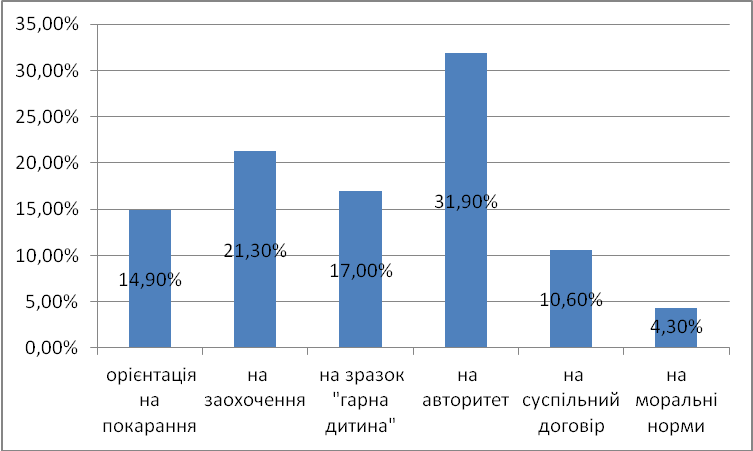 Рис. 3.1. Соціальна відповідальність у молодшому підлітковому віціВ результаті дослідження було з'ясовано, що у сучасних молодших підлітків найбільш розвиненою є така стадія морального розвитку як орієнтація на авторитет - відповідно 31,9%. Це свідчить про те, що молодші підлітки орієнтуються на встановлені в суспільстві правила, а також існуючі закони. Можна припустити, що отримані результати пов'язані з віковими особливостями. Відомо, що саме у підлітковому віці активно розвивається соціальна активність, взаємодія з оточуючими людьми. Для молодших підлітків важливим є уникнення осуду з боку авторитетних осіб або організацій. Якщо у підлітка є авторитетна особа, то він буде намагатись слідувати цьому зразку. Отже, можна сказати, що підлітки у своїх вчинках та судженнях намагаються уникнути почуття провини через "невиконання боргу".Досить розвиненою є стадія орієнтації на заохочення (відповідно 21,3%). Отримані результати свідчать про те, що для підлітків досить важливим є отримання певного заохочення за "правильний вчинок". Вони очікують отримати "гарне відошення" до себе у відповідь на власні вчинки.Виділяється також стадія орієнтації на зразок "гарна дитина" (17%), що є цілком очевидним. Саме  у підлітковому віці важливим стає отримати позитивну оцінку з боку оточуючих. Таким чином, поведінка молодших підлітків спрямована на уникнення несхвалення з боку інших людей.Менш розвиненою є  стадія орієнтації на покарання (14,9%). Можна сказати, що для підлітків уникнення покарання не є основним орієнтиром у здійснення вчинків.Найменш розвиненими є стадія орієнтації на суспільний договір, а також стадія орієнтації на загальнолюдські принципи та моральні норми (відповідно 10,6%  та 4,3%). Можна припустити, що молодші підлітки у своєму не завжди керуються власними принципами та моральними нормами. Отже, можна сказати, що поведінка учнів молодшого підліткового віку знаходиться під  впливом оточуючого середовища. Вони схильні змінювати власні погляди та позиції на користь авторитету. Це свідчить про ситуативний характер моральних вчинків, а отже можна сказати, що молодші підлітки не завжди приймають відповідальність на себе за скоєні вчинки. 3.1.2 Результати дослідження розвитку соціальної відповідальності у старшому підлітковому віціАналізуючи результати, отримані в ході дослідження, можна побачити: (див. рисунок 3.2)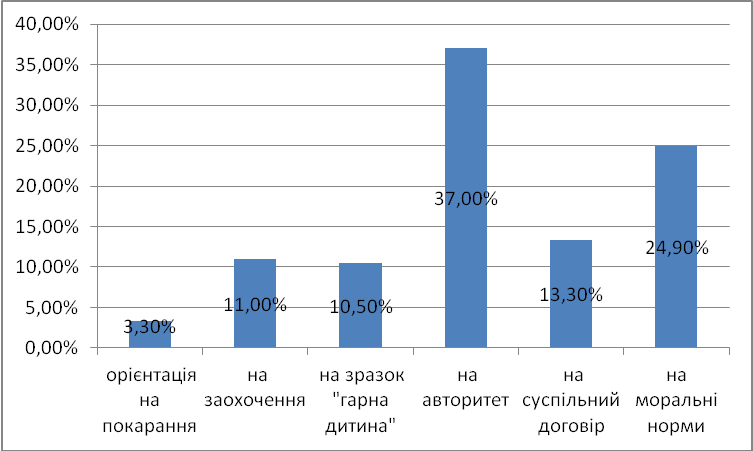 Рис. 3.2. Соціальна відповідальність у старшому підлітковому віціВ результаті проведеного дослідження було виявлено, що у сучасних старших підлітків найбільш розвиненою є стадія орієнтації на авторитет - відповідно 37%. Отже, можна припустити, що для старшого підліткового віку є характерним орієнтуватись у своїй поведінці на існуючий порядок, встановлені владою закони. Підлітки прагнуть захищати права та соціальні норми, що встановлені авторитетними особами чи організаціями, щоб уникнути несхвалення з боку інших людей, які формують певний взірець.Цікавим є те, що у старших підлітків більш розвиненою є стадія орієнтації на загальнолюдські принципи та моральні норми (24,9%). Це свідчить про те, що для старшого підлітка є важливим побудова власної системи цінностей, принципів, норм, які зрозумілі йому та були ним пережиті .Менш розвиненою є стадія орієнтації на суспільний договір(13,3%), що може свідчити про те, що старші підлітки не завжди схильні орієнтуватись на суспільні норми, правила.Не досить розвиненою є й стадія орієнтації на заохочення та стадія орієнтації на зразок ( відповідно 11% та 10,5%). Можна припустити, що для старших підлітків вирішальну роль у здійснення вчинків не відіграє заохочення за "правильну" поведінку. Також це говорить про те, що у старшому підлітковому віці поведінка не спрямована на те, щоб отримати схвалення та позитивну оцінку з боку оточуючих.Найменше старші підлітки у своїх вчинках орієнтуються на уникнення покарання (3,3%). Аналізуючи отримані результати можна сказати, що вирішальну роль у скоєні вчинку для старшого підлітка відіграє вплив авторитету, що є характерним для даного віку. Можна сказати, що учні старшого підліткового віку можуть відмовлятись від власних принципів, норм для відповідності обраному взірцю. Одночасно у старшому підлітковому віці потреба в моральній поведінці зумовлена й розвитком власних моральних норм та принципів.3.2 Гендерні відмінності у  розвитку соціальної відповідальності у підлітковому віці3.2.1. Гендерні відмінності у  розвитку соціальної відповідальності у молодшому підлітковому віціАналіз отриманих результатів дозволив виокремити певні відмінності у розвитку соціальної відповідальності у дівчат та хлопців: (див.рисунок 3.3).Найвищим показником у хлопців є орієнтація на заохочення (32,1%),  яка проявляється в тому, що підліток здійснює вчинок відповідно до тієї користі, яку можна з нього отримати. Категорія орієнтація на авторитет також не відстає (28,6%), що може свідчити про те, що хлопці орієнтуються на встановлений  порядок, пануючі норми та правила, недотримання яких викликає осуд з боку авторитетних осіб та породжує в них почуття провини.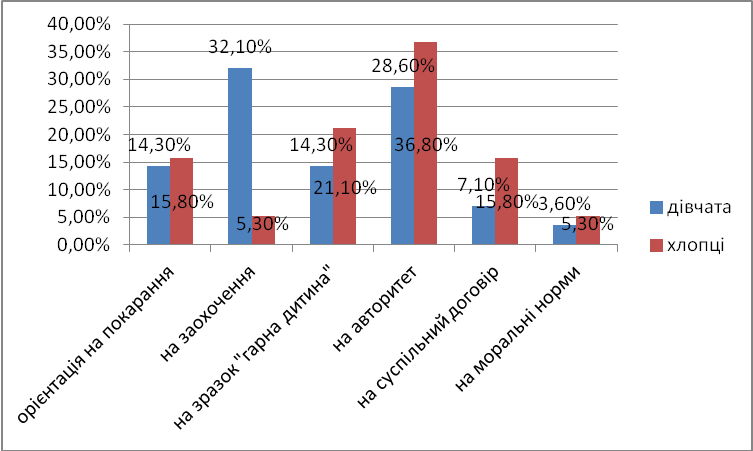 Рис. 3.3. Гендерні відмінності у розвитку соціальної відповідальності у молодшому підлітковому віціДосить розвиненою є стадія орієнтації на покарання (14,3%), що може говорити про те, що хлопці в молодшому підлітковому віці у своїх вчинках керуються уникненням покарання. Не відстає від неї стадія орієнтації на зразок "гарний хлопчик"(14,3%), а отже, можна стверджувати, що для хлопців молодшого підліткового віку є важливим отримати схвалення з боку оточуючих. Не досить розвиненою є стадія орієнтації на суспільний договір (7,1%), тобто хлопці не завжди схильні керувати діями відповідно до засад суспільного благополуччя. Найменш розвиненою є стадія орієнтації на загальнолюдські принципи та моральні норми (3,6%). Можна сказати, що хлопці в молодшому підлітковому віці не завжди керуються у своїй поведінці самостійно обраними принципами, нормами, правилами.Розглядаючи результати дівчат, можна сказати, що досить розвиненою є стадія орієнтації на авторитет (36,8%). Отже, для дівчат також є важливим дотримання пануючих соціальних норм, правил, встановлених законів. Така стадія як орієнтація на зразок "гарна дівчинка" у дівчат є досить розвиненою(21,1%), що є характерним для даного віку. Цікавим є те, що у дівчат більш розвиненою у порівнянні з хлопцями є стадія орієнтації на суспільний договір(15,8%). Не відстає від неї стадія орієнтації на покарання (15,8%). Можна стверджувати, що дівчата у молодшому підлітковому віці частіше ніж хлопці керуються засадами суспільного благополуччя у своїх судженнях та вчинках. Це свідчить також, що дівчата свою поведінку здійснюють на основі самоповаги та поваги до інших людей. Цікавим є й те, що у дівчат менш розвиненою є стадія орієнтації на покарання. 3.2.2. Гендерні відмінності у  розвитку соціальної відповідальності у старшому підлітковому віціВ ході аналізу отриманих результатів, були виявлені значні гендерні відмінності у розвитку соціальної відповідальності у старшому підлітковому віці (див. рисунок 3.4).Таким чином розглядаючи отримані результати, можна помітити, що хлопці старшого підліткового віку у своїх вчинках та судженнях проявляють орієнтацію на заохочення (відповідно 33,3 %). Можна сказати, що для них є важливим отримувати певну користь, заохочення за вчинки. Отже, можна припустити, що хлопці старшого підліткового віку схильні очікувати, що за "правильні" вчинки вони отримають певне заохоченняМенш розвиненою є стадія орієнтації на суспільний договір ( відповідно 9,1 %). Не відстає від неї й стадія орієнтації на загальнолюдські принципи та моральні норми (9,1%). Отримані результати можуть свідчити про те, що у хлопців старшого підліткового віку зростає прагнення орієнтуватись у своїх судженнях та вчинках на власні принципи та моральні норми.Найменше у хлопців старшого підліткового віку розвинена стадія орієнтації на покарання (6,1%) та стадія орієнтації на зразок "гарний хлопчик"(6,1%). Отже, можна стверджувати, що хлопці у старшому підлітковому віці ухвалюють судження, здійснюють вчинки незалежно від того чи отримують вони схвалення з боку оточуючих. Також для них не є значимою орієнтація на уникнення покарання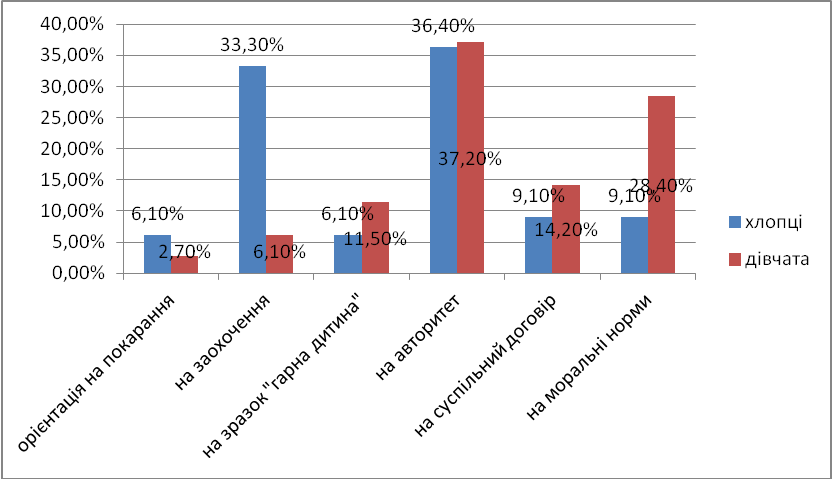 Рис. 3.4. Гендерні відмінності у розвитку соціальна відповідальності у старшому підлітковому віціМожна помітити, що у дівчат є досить розвиненою стадія орієнтації на загальнолюдські принципи та моральні норми (відповідно 28,4%). Це може свідчити про те, що для дівчат старшого підліткового віку  вчинок та судження є правильним незалежно від законності та думки інших людей. Отже, можна сказати, що у своїх вчинках дівчата схильні самостійно обирати принципи та моральні норми. Враховуючи вікові особливості розвитку, можна припустити, що дівчата керуються певними нормами, принципами для того, щоб уникнути самовідчуження, докорів сумління, втрати почуття людської гідності.Цікавим є й те, що у дівчат є більш розвиненою стадія орієнтації на суспільний договір (14,2%), що може говорити про те, що для дівчат є важливим орієнтуватись нормами, принципами, що гарантують благополуччя у суспільстві. Дівчата можуть виправдовувати власні вчинки спираючись на демократичноо прийняті рішення, засновані на правах людей. Аналізуючи отримані результати (див.рис 3.4) можна побачити, що менш розвиненою є стадія орієнтація на зразок (11,5%). У порівнянні з хлопцями, для дівчат прийняття та схвалення з боку оточуючих людей відіграє більш важливу роль. Найменш розвиненими є стадія орієнтація на покарання (2,7%) та орієнтація на заохочення (6,1%).Отже, можна зробити висновок, що хлопці та дівчата у старшому підлітковому віці у своїй поведінці орієнтуються на авторитет. Для них важливим є уникнення осуду з боку авторитетної особи. Відповідно до цього вони змінюють свою поведінку. Цікавим є те, що хлопцям важливо отримувати заохочення за свою "правильну" поведінку, тоді як дівчата схильні більше орієнтуватись на пережитий досвід, власні принципи, погляди, норми.3.3 Тенденції розвитку соціальної відповідальності у підлітковому віці3.3.1. Тенденції  розвитку соціальної відповідальності у дівчат та хлопців підліткового вікуПроаналізуємо загальні результати дослідження (див. рис. 3.5).У підлітковому віці найбільш розвиненою є стадія орієнтації на авторитет (відповідно 32,8% - у хлопців, 37,1% - у дівчат). Це проявляється в тому, що для підлітків важливо отримати повагу та визнання від обраного взірця. Підлітки здійснюють вчинки керуючись прагненням відповідати очікуванням авторитету. Можна припустити, що вони орієнтуються на уникнення почуття провини через "невиконання боргу". Можна відзначити, що хлопці у своїх судженнях та вчинках орієнтуються на отримання заохочення за "правильну" поведінку, тоді як дівчата схильні спиратись на власний, пережитий та зрозумілий для них досвід, власні моральні норми, принципи цінності.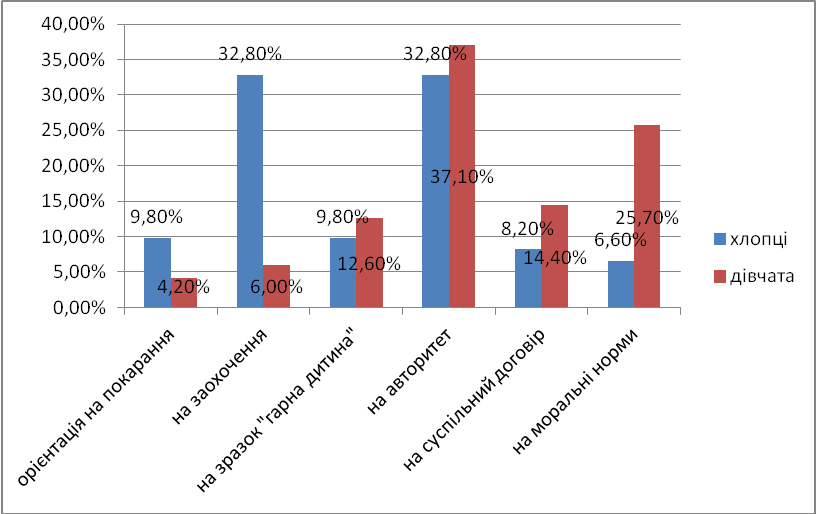 Рис. 3.5. Соціальна відповідальність у підлітковому віціОтже, можна сказати, що у підлітковому віці найбільш розвиненою є стадія орієнтації на авторитет (відповідно 32,8% - у хлопців, 37,1% - у дівчат). Це проявляється в тому, що для підлітків важливо отримати повагу та визнання від обраного взірця. Підлітки здійснюють вчинки керуючись прагненням відповідати очікуванням авторитету. Можна припустити, що вони орієнтуються на уникнення почуття провини через "невиконання боргу". Можна відзначити, що хлопці у своїх судженнях та вчинках орієнтуються на отримання заохочення за "правильну" поведінку, тоді як дівчата схильні спиратись на власний, пережитий та зрозумілий для них досвід, власні моральні норми, принципи цінності.Для узагальнення та систематизації отриманих даних дівчат підліткового віку ми піддали результати дослідженню факторизації: (Див.Рисунок 3.6).В результаті факторного аналізу методом головних компонент та за допомогою Varimax-ротації було виділено два біполярних фактори які охоплюють 56 % дисперсії. (Додаток В)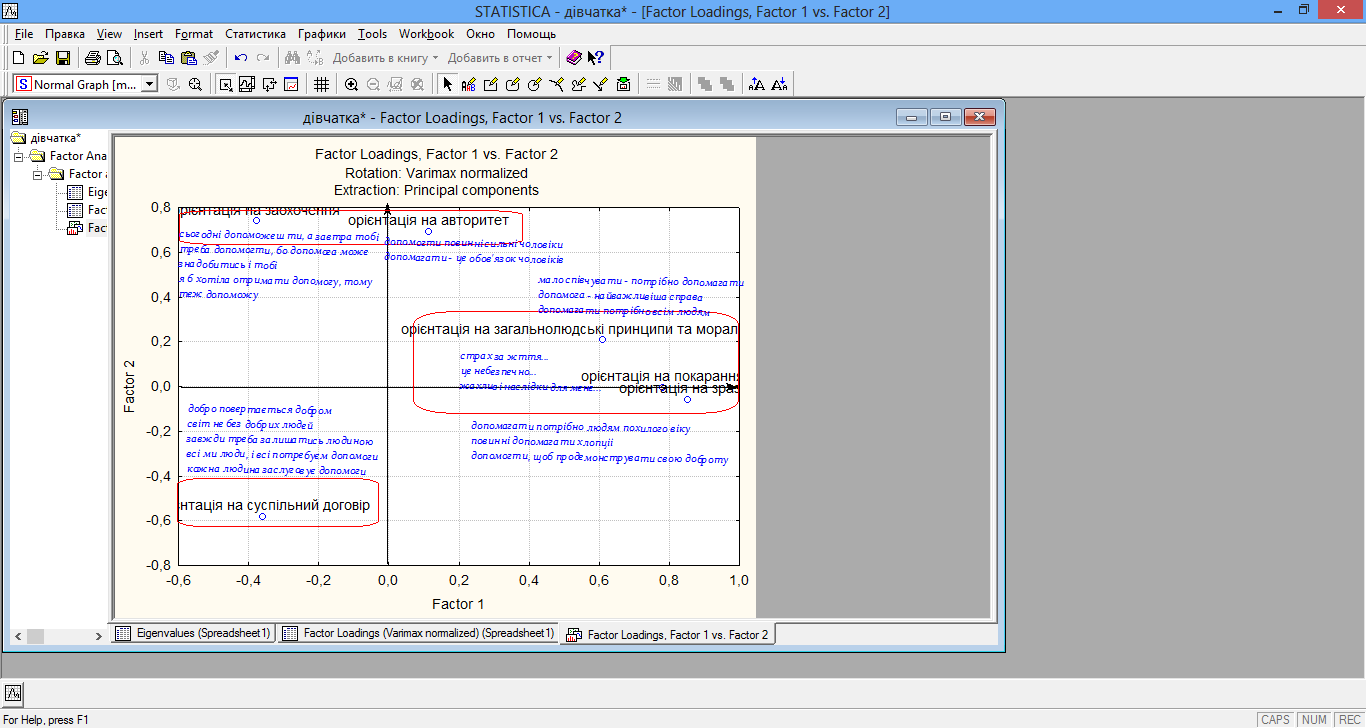 Рис. 3.6 Результати факторного аналізу у дослідженні особливостей розвитку соціальної відповідальності у дівчат підліткового вікуПов’язаними між собою за першим фактором (33% дисперсії) виявилися стадіяорієнтації на заохочення та стадія орієнтації на авторитет, що є зрозумілим, оскільки підліткам орієнтуючись на обраний авторитет, важливо отримати певне заохочення за свою поведінку. Їм протиставляється група пов’язаних між собою стадій. Це стадія орієнтації на покарання, стадія орієнтації на зразок та стадія орієнтації на загальнолюдські принципи та моральні норми.Аналізуючи результати досліджень хлопців підліткового віку ми також застосували факторний аналіз (Див.Рисунок 3.7).Рис. 3.7 Результати факторного аналізу у дослідженні особливостей розвитку соціальної відповідальності у хлопців підліткового віку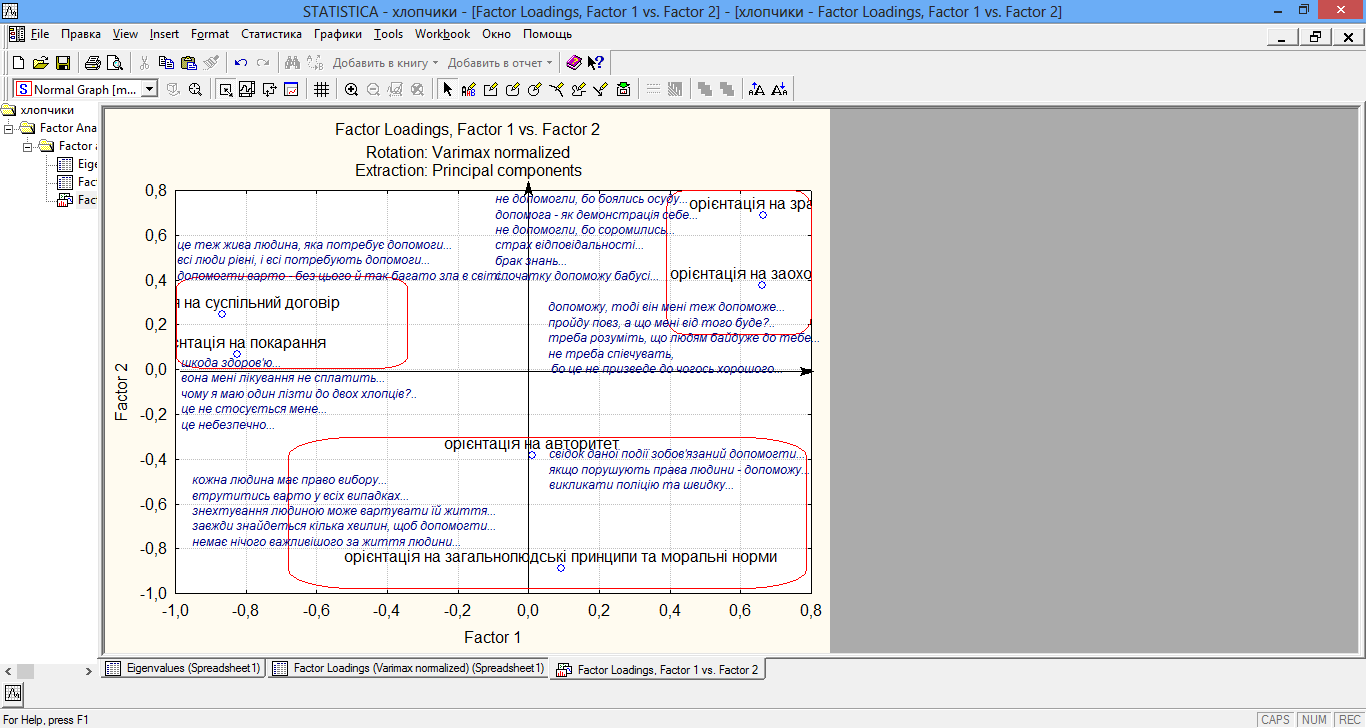 Пов’язаними між собою за першим фактором (41% дисперсії) виявилися стадіяорієнтації на суспільний договір та стадія орієнтації на покарання. Це проявляється в тому, що хлопці підліткового віку дотримуються норм, правил, принципів, встановлених у сіспільстві, з метою уникнути покарання. Їм протиставляється пара стадії орієнтації на зразок та орієнтації на заохочення. Взаємопов’язаність орієнтації на зразок та орієнтації на заохочення є зрозумілою. Можна сказати, що хлопці здійснюючи "правильні" вчинки воліють отримати певне заохочення та схвалення з боку оточуючих. Орієнтація на авторитет та орієнтація на загальнолюдські принципи та моральні норми також пов’язані між собою стадії за другим фактором ( 24% дисперсії)(Додаток Д), що свідчить про те, що вони також особливо не розрізняються.Висновки:Узагальнення результатів проведеного дослідження дало підстави для таких висновків:Завдання дослідження:1. Дослідження проблеми соціальної відповідальності є актуальним у наш час. Це зумовлено можливостями практичного застосування знань отриманих в результаті дослідження. Вагомий внесок у дослідження проблеми соціальної відповідальності зробили експерименти, проведені американським психологом С.Мілгремом ще у 1963 році. Значну роль у дослідженні соціальної відповідальності здійснили Дж.Дарлі та Б.Латане. Саме вони вивчали так звану просоціальну поведінку.  Вагомий внесок у вивчення даної проблеми зробили також : С.Московічі, Г.Тард, Г.Лебон, Е.Росс, В. Мак-Даугалл, Л.Кольберг, Ж.Піаже, Х. Хекхаузен, Л.Уорд та інші. Кожен з них створив свою теорію та зробив вагомий внесок у дослідження проблеми соціальної відповідальності. Л.Кольберг у своєму підході виділив кілька стадій розвитку моральних суджень - доконвенційна моральна, конвенційна мораль та постконвенційна мораль. Отже, гіпотезою дослідження було припущення, що існують вікові та гендерні відмінності у розвитку соціальної відповідальності у підлітковому віці. Молодші підлітки у своїй поведінці орієнтуються на уникнення покарання та отримання заохочення за "правильну поведінку", тоді як старші підлітки у своїх вчинках та судженнях керуються зовнішніми впливами, встановленими в суспільстві правилами та існуючими законами. Дівчата здійснюють вчинки відповідно до власної вигоди, тоді як хлопці прагнуть отримати схвалення з боку оточуючих людей. Матеріалом для дослідження були судження учнів молодшого та старшого підліткового віку.2. Ми проаналізували різні методи дослідження. Для аналізу результатів було обрано методику "Моральна дилема" Л.Кольберга.Для узагальнення та систематизації отриманих даних ми піддали результати дослідження факторизації. Таким чином була отримана чітка картина особливостей розвитку соціальної відповідальності у всіх досліджуваних. В результаті кількісного аналізу ми дізнались, що старші та молодші підлітки у своїх судженнях та вчинках частіше за все керуються орієнтацією на авторитет. Це стадія конвенційного рівня морального розвитку, яка характеризується тим, що судження підлітків формуються відповідно до встановленого порядку, існуючих законів. При цьому підлітки намагаються у своїй поведінці уникнути почуття провини за "невиконання" обов'язку. Отже, можна стверджувати, що стадія орієнтації на авторитет є загальною віковою особливістю підлітків. Можна припустити, що це пов'язано з особливостями нашої культури.3. Гіпотеза дослідження частково підтвердилась. В результаті проведеного дослідження виявилось, що дійсно існують вікові та гендерні відмінності у підлітковому віці. Зокрема, молодші та старші підлітки у своїх вчинках та судженнях прагнуть орієнтуватись на обраний авторитет. Для молодшого  підліткового віку характерним є також прагнення отримати заохочення за "правильну" поведінку. На відміну від них, старші підлітки схильні до розвитку власних моральних норм та принципів. Аналізуючи гендерні відмінності, можна сказати, що гіпотеза також частково підтвердилась. Так, за результатами проведеного дослідження видно, що дійсно для хлопців важливо отримувати схвалення від оточення. Також вони прагнуть у своїх вчинках уникнути осуду з боку обраного взірця. Щодо дівчат гіпотеза не підтвердилась, оскільки найбільш розвиненою виявилась стадія орієнтації на авторитет, тоді як стадія орієнтації на заохочення є найменш розвиненою.4. В результаті факторного аналізу за результатами дослідження розвитку соціальної відповідальності у хлопців, ми виявили тісний зв'язок між стадіями орієнтації на суспільний договір та покарання. Їм протиставляється пара стадія орієнтації на заохочення та стадія орієнтації на зразок. Факторний аналіз за результатами дослідження розвитку соціальної відповідальності у дівчат, продемонстрував зв'язок між стадієюорієнтації на заохочення та стадією орієнтації на авторитет. Їм протиставляється група пов’язаних між собою стадій. Це стадія орієнтації на покарання, стадія орієнтації на зразок та стадія орієнтації на загальнолюдські принципи та моральні норми.Проведене дослідження не претендує на вичерпний аналіз багатоаспектної проблеми розвитку соціальної відповідальності у підлітковому віці. Перспективами подальших досліджень вважаємо експериментальне дослідження розвитку соціальної відповідальності.Список використаної літератури.Анциферова Л.И. Связь морального сознания с нравственным поведением человека (по материалам исследований Л.Колберга и его школы) // Психологический журнал, 1999. Т. 20. № 3. С. 5-17.Богданова О.С., Черенкова С.В. Нравственное воспитание старшеклассников: Кн. для учителя. - М.:Просвещение, 1988. - 206 с.Заброцький М. М.Вікова психологія: Навч. посібник. К.: МАУП, 1998.- 92 с.Климчук В.О. Факторний аналіз: використання у психологічних дослідженнях // Практична психологія та соціальна робота. – 2006. – №8. – С. 43-48.Коваленко А.Б., Корнєв М.Н. Соціальна психологія: Підручник. - К., 2006. - 400 с.Копець Л. В. Класичні експерименти в психології — Київ, 2010.Марьенко И.С. Нравственное становление личности школьника. - М.:Педагогика, 1985. - 104 с.Москаленко В.В.  Соціальна психологія: Підручник. Видання 2-ге, виправлене та доповнене – К.: Центр учбової літератури, 2008. – 688 с.Обухова Л. Ф. Концепция Ж. Пиаже: за и против. - М.: Изд-во МГУ, 1981. - 191 с.Пcиxoлoгия: Cлoвaрь / Пoд oбщ. рeд. A.В. Пeтрoвcкoгo, М.Г. Ярoшeвcкoгo. — М., 1990. Петровский А.В.Общая психология.  2-е изд., перераб. и доп. - М.: Просвещение, 1976 - 479 с.  Піаже Ж., Інельдер Б. Генезис элементарных логических структур. - М.: Изд-во иностр. лит., 1963. - 488 с.Райс Ф. Психология подросткового и юношеского возраста. - СПб: Изд-во „Питер”, 2000. - С. 389-404.Ремшмідт Х. Подростковый и юношеский возраст. Проблемы становления личности / Пер. с нем. - М.: Мир, 1994. - С. 112-119.Савиченко, О. М. Рефлексія розвитку спортивних здібностей юнаків у ситуаціях самопорівняння та соціального порівняння//Наука і освіта. Науково-практичний журнал Південного наукового центру НАПН України– 2006. – С. 74-79.Савчин М.В., Василенко Л.П. Вікова психологія: Навч.посіб. - К.:Академвидав, 2006. - 360 с.(Альма - матер).Фальковська Л.М., Справедливість як предмет соціально-психологічного дослідження // Проблеми політичної психології та її роль у становленні громадянина Української держави: зб. наук. праць / Асоціація політичнихпсихологів України; за заг. Ред.. М.М. Слюсаревського; упоряд.Л.А. Найдьонова, Г.В. Мироненко. – К.: Міленіум, 2011. – Вип.11. – 312 с., С.290 – 299.Цвелих Т.І, Д.Л.Ваккер, С.С.Коваленко. Методика морального виховання дітей молодшого і середнього шкільного віку. -К: Видавництво "Радянська школа",1974.-143 с.Carolyn P. Edwards.Introduction: Moral Development Study in the 21st Century.University of Nebraska - Lincoln.2005Latane, Bibb & Darley, John M. (1968). Group inhibition of bystander intervention in emergencies. Journal of Personality and Social Psychology, 10(3), 215-221.Levine M., Thomson K.Identity, Place, and Bystander Intervention: Social Categories and Helping After Natural Disasters, Lancaster University. United Kingdom.2004.MilgramS. Behavioural Study of Obedience. Journal of Abnormal and Social Psychology, 1963, vol. 67, № 4.ДодаткиДодаток А.Сумарні показники розвитку соціальної відповідальності у підлітковому віціДодаток Б.Результати факторного аналізу розвитку соціальної відповідальності у дівчат підліткового віку. Факторні навантаження.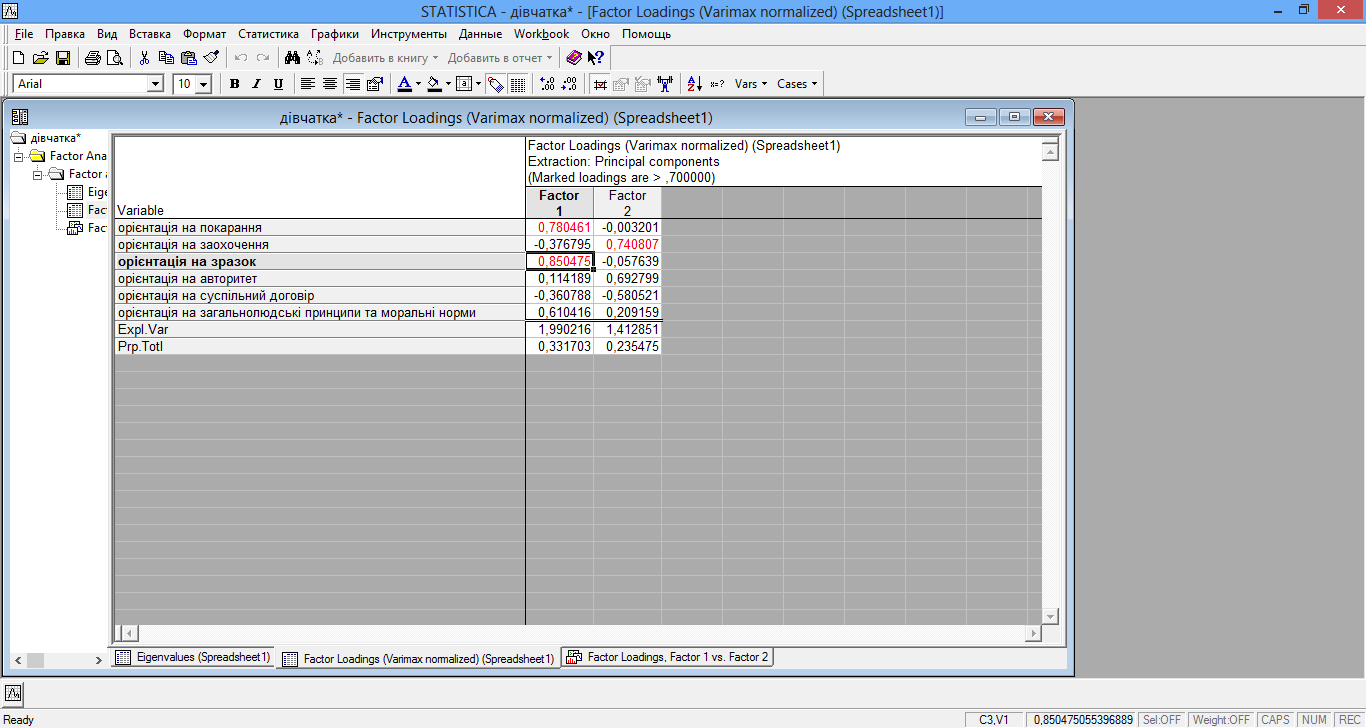 Додаток В.Результати факторного аналізу розвитку соціальної відповідальності у дівчат підліткового віку. Внесок факторів у загальну дисперсію.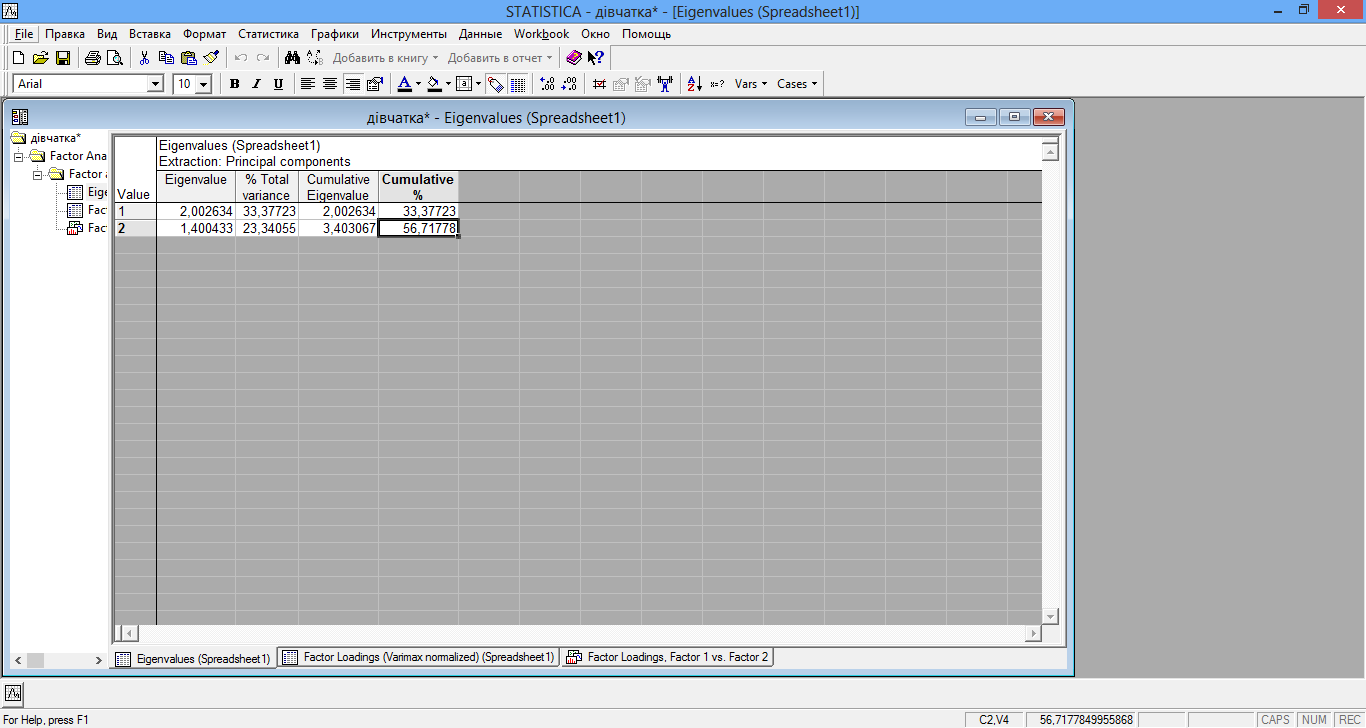 Додаток Г.Результати факторного аналізу розвитку соціальної відповідальності у хлопців підліткового віку. Факторні навантаження.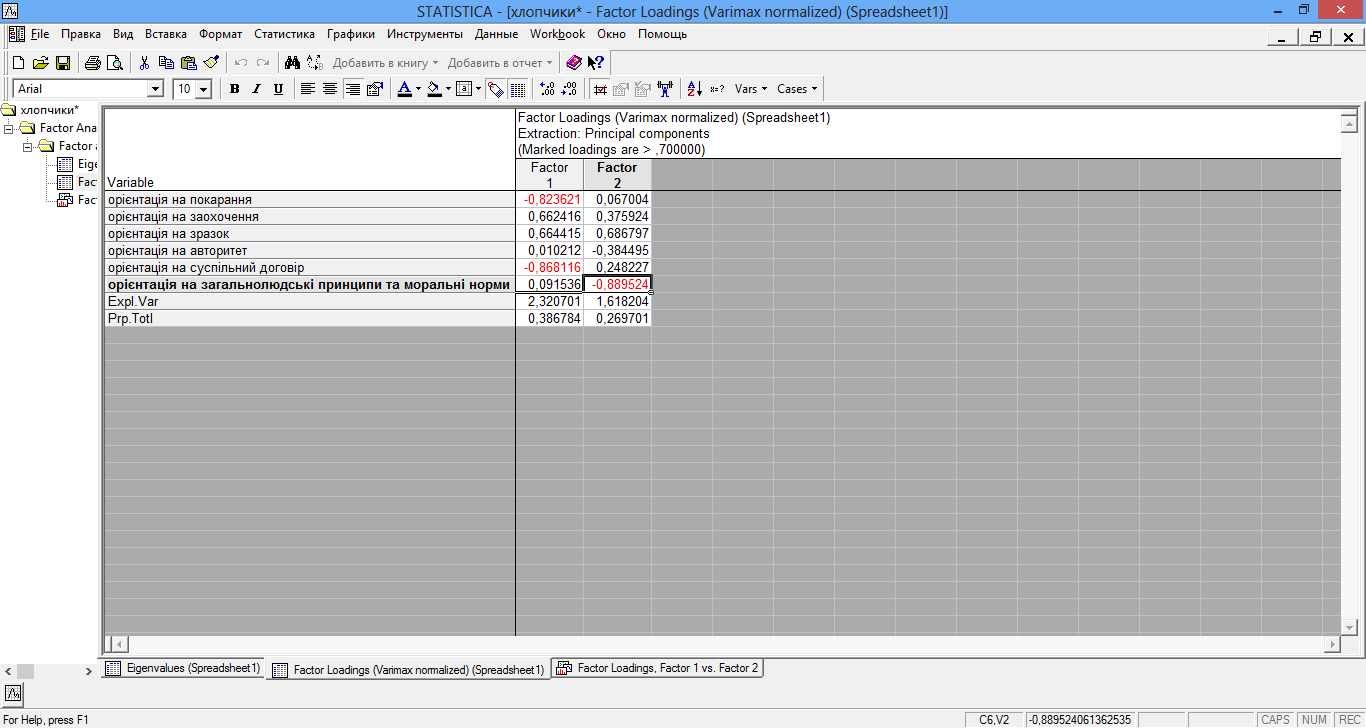 Додаток Д.Результати факторного аналізу розвитку соціальної відповідальності у хлопців підліткового віку. Внесок факторів у загальну дисперсію.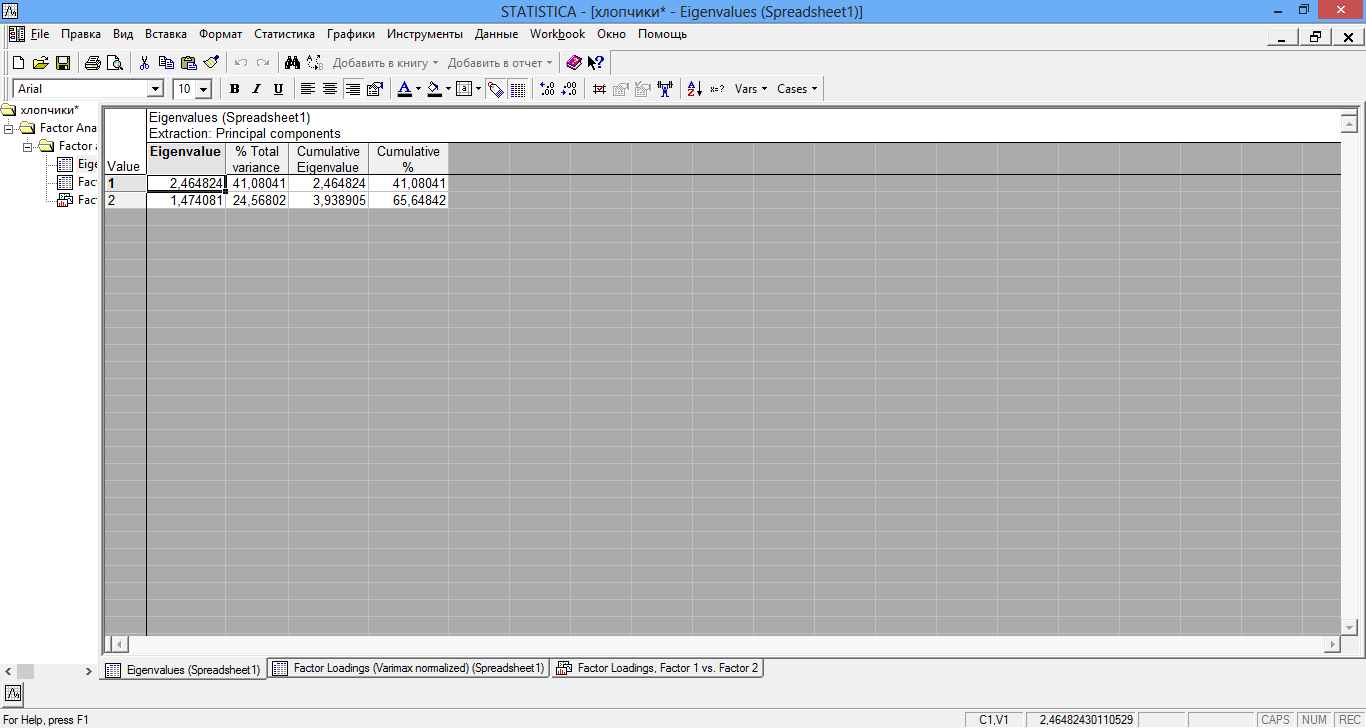 Додаток Е.Перелік запитань до відеоролика №11.Що має зробити людина, яка стала свідком цієї ситуації?2. Чи варто дівчині розраховувати на допомогу від оточуючих?3.Хто, на твою думку, найшвидше допоможе дівчині? Чому?4.Хто з очевидців події вчинив правильно, а хто - ні?5.Дайте характеристику  людині, яка допомогла дівчині. Які в неї риси характеру, як вона поводиться в житті в інших ситуаціях?6.Що, на Вашу думку, мали зробити інші очевидці? Чому люди не надали допомогу людині, коли це було потрібно?7.Як має поводитись свідок подібної ситуації, якщо допомоги потребує:а) бабуся;б) хлопець;в) дитина.8. Припустімо, що дівчина, яка стала очевидцем даної ситуації погано себе почуває. Чи слід завжди допомагати іншим?9. Чи важливо для людини допомагати іншим?Чому?Перелік запитань до відеоролика №21.Що має зробити людина, яка стала свідком цієї ситуації?2. Чи варто хлопцюрозраховувати на допомогу від оточуючих?3.Хто, на твою думку, найшвидше допоможе хлопцю? Чому?4.Хто з очевидців події вчинив правильно, а хто - ні?5.Дайте характеристику  людині, яка допомогла хлопцю. Які в неї риси характеру, як вона поводиться в житті в інших ситуаціях?6.Що, на Вашу думку, мали зробити інші очевидці? Чому люди не надали допомогу людині, коли це було потрібно?7.Як має поводитись свідок подібної ситуації, якщо допомоги потребує:а) бабуся;б) дівчина;в) дитина.8. Припустімо, що дівчина, яка стала очевидцем даної ситуації погано себе почуває. Чи слід завжди допомагати іншим?9. Чи важливо для людини співчувати іншим?Чому?Перелік запитань до відеоролика №31.Що має зробити людина, яка стала свідком цієї ситуації?2. Чи варто дівчинірозраховувати на допомогу від оточуючих?3.Хто, на твою думку, найшвидше допоможе дівчині? Чому?4.Хто з очевидців події вчинив правильно, а хто - ні?5.Дайте характеристику  людині, яка допомогла дівчині. Які в неї риси характеру, як вона поводиться в житті в інших ситуаціях?6.Що, на Вашу думку, мали зробити інші очевидці? Чому люди не надали допомогу людині, коли це було потрібно?7.Як має поводитись свідок подібної ситуації, якщо допомоги потребує:а) бабуся;б) хлопець;в) дитина.8. Припустімо, що хлопець, який став очевидцем даної ситуації погано себе почуває. Чи слід завжди допомагати іншим?9. Чи варто стороннім людям вступати на захист один одного?Ж.ПіажеЛ.КольбергК.ГіліганI Етап (передопераційна стадія,триває від 2 до 5 років): діти грають без соціальної організації, слідують правилам відповідно до власних бажань.Рівень I. Доконвенційний (триває від 4 до 10 років): діти дотримуються правил відповідно до власних егоїстичних міркуваньРівень I. Орієнтація на індивідуальне виживання (характеризується прагненням дівчат отримати для себе користь, вони керуються самозбереженням).IIЕтап (передопераційна стадія, триває з 5 до 7 років): правила гри для дитини незмінні, обов'язкові, встановлені авторитетом.Рівень II. Конвенційний (від 10 до 13 років): здійснення вчинків під впливом зовнішнього оточення, "правильна " поведінка зумовлена потребою в схваленні оточуючими людьмиРівень II. Орієнтація на самопожертву (поведінка дівчат здійснюється відповідно до очікувань оточуючих, задоволення власних потреб настає після задоволення потреб інших людей, зразок "гарна мама").III Етап(стадія конкретних операції, з 7-8 до 11-12 років, правила довільно встановлюються і змінюють-ся, велику роль відіграють суб'єктивні міркування)Рівень II. Конвенційний (від 10 до 13 років): здійснення вчинків під впливом зовнішнього оточення, "правильна " поведінка зумовлена потребою в схваленні оточуючими людьмиРівень II. Орієнтація на самопожертву (поведінка дівчат здійснюється відповідно до очікувань оточуючих, задоволення власних потреб настає після задоволення потреб інших людей, зразок "гарна мама").VI Етап(стадія формальних операцій, триває з 11-12 до 14-15 років, поява ідеологічної форми мислення, підліток враховує широке коло соціальних питань.Рівень III. Постконвенційний (від 13 років): моральні вчинки, судження переходять у внутрішній план.Рівень III. Орієнтація на самоповагу (розуміння того, що кожна людина має право вибору, якщо він не завдає шкодить іншим).ДівчатаХлопціМолодші підліткиособиста вигодауникнення покарання та отримання заохочення за "правильну поведінку"Старші підлітки суспільне благополуччя, вищий закон, що відповідає інтересам більшості людейсоціальна вигодаСтадія морального розвитку Приклади суджень досліджуваних (дівчат)Приклади суджень досліджуваних(хлопців)Рівень I.ДоконвенційнийРівень I.ДоконвенційнийРівень I.Доконвенційний1.Орієнтація напокарання: поведінка підлітка спрямована на "уникнення покарань"Вони не допомогли, бо боялись.Швидко пройти, бо це небезпечно.Це дійсно страшно, я думаю вони боялись за своє життя.Я б подумала про наслідки і не допомогла, бо ще сама б потерпіла.Швидко пройти, бо це небезпечно.Не допоможу, бо це може погано вплинути на моє здоров’я.Це все ризик. Чому я маю один лізти до двох хлопців, щоб рятувати дівчину? Вона мені лікування не сплатить.Не варто витрачати на це час, ще й самого себе наражати на небезпеку.2.  Орієнтація на заохочення: підліток очікує отримати заохочення, нагороду  за "правильну" поведінкуСьогодні допоможеш ти, а завтра тобі.З кожним може таке трапитись. Треба допомогти, бо наступного разу допомога може знадобитись тобі.Я б хотіла, щоб мені допомогли в такій ситуації, тому я б допомогла теж.Необхідно допомогти, тоді можливо згодом він допоможе тобі.Якщо чесно - пройду теж. А що мені від того буде?Треба допомагати людям, щоб вони допомагали тобі.Допоможу, бо теж не отримаю допомоги.Рівень II. КонвенціональнийРівень II. КонвенціональнийРівень II. Конвенціональний3. Орієнтація на зразок " гарного хлопчика/ дівчинки": підліток відчуває потребу в схваленні з боку оточуючих людей, керується зовнішніми впливамиЯ б напевно не допомогла, бо не хотіла б виглядати смішно допомагаючи інваліду.Молоді люди допоможуть, бо в них є можливість.В першу чергу ми допомагаємо людям похилого віку.Якщо це бабуся - то допоможу.Тому, що вони боялись осуду.Вони допомогли, демонструючи таким чином свою доброту та порядність.Вони допомогли, демонструючи таким чином свою доброту та порядність.Вони не хотіли виділятись з натовпу, соромились.Вони гарно виховані батьками.Допомагати треба тоді, коли ти знаєш як правильно. Якщо не знаєш, що робити поклич інших.Спочатку допомогти людині похилого віку, потім дитині, а вже потім хлопцю.4.Орієнтація на авторитет: судження підлітків формуються відповідно до встановленого порядку, законівПравильно вчинив хлопець, що допоміг, адже це його обов'язок обороняти слабкіших.  Так і повинно бути. Справжній чоловік  повинен завжди заступатись за дівчину.Допоможуть сильні чоловіки.Допомогти, якщо вони бачать, що права людини порушують.Свідок такої події зобов'язаний надати допомогу.В таких ситуаціях треба викликати швидку та поліцію.Рівень III. ПостконвенціальнийРівень III. ПостконвенціальнийРівень III. Постконвенціальний5.Орієнтація на суспільний договір: підліток керується існуванням суспільного благополуччя, вищого закону, що відповідає іншихДобро повертається добром.Світ не без добрих людей.Завжди треба залишатись людиною.Варто допомагати, бо без цього в світі буде багато зла.Всі ми люди і всім нам потрібна допомога.Кожна людина заслуговує на допомогу.Це теж жива людина, яка потребує співчуття і допомоги.Всі люди рівні, і всі однаково потребують захисту та допомоги.Варто допомагати, бо без цього в світі буде багато зла.6.Орієнтація на загальнолюдські принципи і моральні норми: підліток керується власними стійкими моральними принципамиНемає важливіших справ ніж допомогти людині, яка цього потребує.Потрібно забути про свої справи, свій стан самопочуття, бо від тебе залежить життя інших.В будь - якій сиуації допомагати треба усім - незалежно від віку, статі людини тощо.Мало просто співчувати, важливо допомогти.На мою думку, у кожної людини є право вибору.Втрутитись необхідно у всіх випадках. Завжди можна знайти кілька хвилин, щоб допомогти.Навіть якщо ти погано себе почуваєш допомогти необхідно.Знехтування  людиною може вартувати їй життя.№ досліджуваногоОрієнтація на покаранняОрієнтація на заохоченняОрієнтація на зразокОрієнтація на авторитетОрієнтація на суспільний договірОрієнтація на загальнолюдські  моральні норми та принципи1000171200153330014434030311501071261042267202604811250690014231001040211011206120024001302251014001405150622001602010117000311181103201912030120110200211021012210210023000100240002302503120026120101272110202801200029120500